«Действия с величинами»урок математики 4 классАвтор: учитель начальных классов МБОУ города Иркутска СОШ №57 Чиркова Любовь Анатольевна ВведениеУрок математики на тему «Действия с величинами» для 4 класса построен в рамках деятельностного подхода, развивает у учеников способности самостоятельно ставить учебную задачу, проектировать пути их реализации, контролировать и оценивать свои достижения. Урок носит  проблемный и развивающий характер, на нём активизировалась деятельность учащихся. Содержание урока соответствует требованиям программы, а учебный материал - принципу научности, доступности. Содержание урока соответствует возрастным нормам. Данный урок имеет непосредственную связь с пройденным материалом.Мотивация организована при помощи игрового приема. Активизация была представлена через систему вопросов, различных форм организации работы, использование проблемной ситуации, элементов занимательности и наглядности. Использовались частично-поисковый, практический,  проблемный метод, метод наглядности, контроля и самооценки. Степень сложности заданий увеличивается постепенно. Работа организована в парах, группах, индивидуально и фронтально.Использованы различные виды контроля: ученик – ученик (взаимопроверка), самопроверка, ученик – учитель (сравнение своей работы с образцом на доске).Организованная данным образом работа позволяет учащимся ориентироваться в своей системе знаний, отличать «новое» от уже известного с помощью учителя, добывать новые знания, находить ответы на вопросы, используя учебник и информацию, полученную на уроке. Выбранные формы и методы обучения способствуют созданию на уроке положительной психологической атмосферы. Разработка урокаЦель: Закрепление знаний о величинах, усвоение алгоритма действий при выполнении действий с величинами.Тип урока: Урок формирования новых умений Технология построения урока: Технология обучения в сотрудничествеПланируемые результаты (предметные): Применение полученных знаний о величинах, их соотношениях; осуществление выбора действия для решения задач; применение алгоритма выполнения действий с величинами; совершенствование вычислительных навыков.Личностные результаты: формирование внутренней позиции школьника на уровне положительного отношения к предмету, ориентации на содержательные моменты школьной действительности, адекватной мотивации  учебной деятельности.   Универсальные учебные действия (метапредметные): Регулятивные: умение высказывать своё предположение на основе работы с изученным материалом, оценивать учебные действия в соответствии с поставленной задачей, умение прогнозировать предстоящую работу (составлять план), осуществлять познавательную и личностную рефлексию.Познавательные: умение осуществлять анализ объектов с выделением существенных и несущественных признаков, проводить сравнение, и классификацию по заданным критериям,  обобщать, анализировать задачу, устанавливать зависимость между величинами, взаимосвязь между условием и вопросом задачи, определять количество и порядок действий для решения задачи, выбирать и объяснять выбор действий; умение читать и записывать величины (массу, время, длину, площадь, скорость), используя основные единицы измерения величин и соотношения между ними, сравнивать названные величины, выполнять арифметические действия с этими величинами; формирование вычислительных навыков.Коммуникативные: умение слушать и понимать других, строить речевое высказывание и оформлять свои мысли в устной и письменной форме, умение работать в паре, в группах.Основное содержание темы, понятия и термины: Величины, длина, масса, площадь, объем, время, соотношение.Образовательные ресурсы и оборудование: фон и магнитные значки для рефлексии, шкатулка, презентация урока, схема, конверты, творческие задания, карточки для работы в группах, стихотворения, видеоролик «Физминутка», алгоритм «Действия с величинами», бланки для самооценивания.Ход урокаI. Организация начала урока. Проверка готовности класса и оборудованияДо начала урока ученики, заходя в класс, определяют свое эмоциональное состояние. Они выбирают из шкатулки магнитный значок цветочек или тучка. Цветочек – хорошее настроение, тучка – хмурое или тревожное настроение, которое нельзя назвать хорошим. Значок прикрепляют на фон, находящийся на доске. Рисунок 1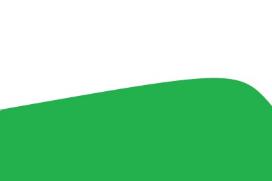 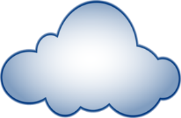 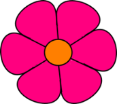 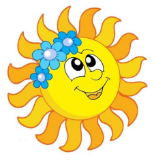 Ребята готовятся к уроку. На парте должен быть учебник, тетрадь, пенал, дневник, заранее выданные раздаточные материалы.- Здравствуйте, ребята! Начинаем точно в срокНаш урок. Пожелаем всем удачиИ успешности в придачу!Вы определили своё настроение перед уроком, и у нас с вами получилась целая цветочная полянка. А чего на ней не хватает? Я тоже хочу обозначить свое настроение. (Прикрепляю солнышко) И с этой полянки мы немного окунемся в мир природы родного края. Слайд 2Как называется наш край?Пусть мне твердят,Что есть места иные, Что в мире есть иная красота.А я люблю свои Места родные,Милые места.(М. Пляцковский)II. Постановка целей урока и мотивация учебной деятельности учащихсяСлайд 3Рассмотрите схему на доске и дополните её. Что мы можем измерить при помощи данных инструментов?Рисунок 2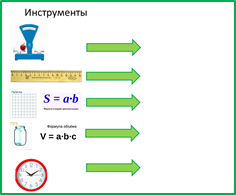 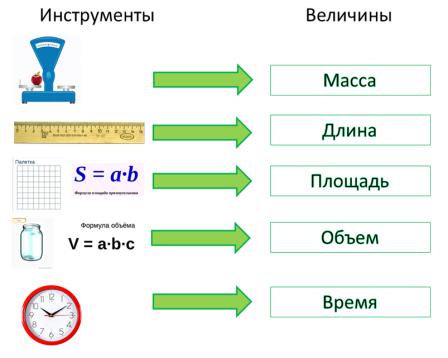 Где эти знания могут пригодиться в жизни? Теперь определим, что будем делать с величинами.У вас на парте есть конверт. Слайд 4Рисунок 3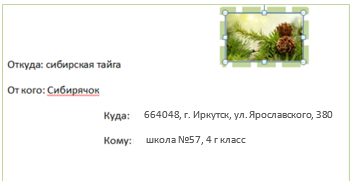 Определите, от кого пришло письмо. А кто такой Сибирячок? (Это мальчик, рожденный из шишки, литературный герой детского журнала «Сибирячок».) Занимаясь делами леса, он столкнулся с проблемой, и узнал, что сегодня на уроке мы сможем помочь ему. Достаньте белую карточку. Внимательно рассмотрите ее. Какой вопрос мы будем изучать сегодня на уроке? (Как правильно выполнять действия с величинами) Как поможем?Откройте тетради, запишите число и тему урока.III. Актуализация 1) Вспомним, что вы знаете по данной теме. Слайд 5Свою работу вы будете оценивать сами. В бланках напротив вида работы поставите знаки «+» или «–» в зависимости от ваших результатов.Таблица 1В одном из конвертов на каждой парте есть пакетик с лепестками очень полезного растения, которое называется лапчатка или водосбор. В народе его называют ещё и курильским чаем. На каждом лепестке единица измерения величины, а серединка – сама величина. Установите соответствие, работая в парах.Правила работы в паре:1. Говорим шепотом.2. Работаем вместе.3. Когда закончили выполнение задания, поднимаем руки.4. Оцениваем работу, благодарим друг друга. Ученики выполняют работу в парах, проверка осуществляется фронтально.Слайд 6Сравните свой результат с образцом.Самооценка2) А сейчас вспомним соотношение единиц измерения.Слайд 7, 8, 9Фронтальная работа3) Сейчас мы будем работать в группах. Повторим правила такой работы.1. Выберите лидера группы, который будет следить за временем работы, работать с сигнальной карточкой и давать ответ команды.2. Обсудите пути достижения целей, распределите задания для каждого из членов группы.3. Убедитесь, что члены группы понимают цели и задачи, стоящие перед ними.4. Стремитесь достигнуть компромисса при принятии решений.5. Каждая версия обсуждается в группе. В группе согласуется общее решение.В своём конверте возьмите зеленую карточку и пройдите  группу своих величин и расположите единицы измерения в порядке возрастания. Готовность группы показываете сигнальной карточкой.(На стенах  пяти местах наклеены названия величин. Каждой группе выдается сигнальная карточка.)Круговая проверка. Каждая группа проверяет правильность выполнения у следующей, а последняя у первой. Результат обозначают сигнальной карточкой.4) Каждая группа произвольно рассаживается на удобные места, получает 1 задание.Работа в группахЗапишите неравенства 1) Средняя продолжительность жизни сосны кедровой 500 лет, а березы – 1800 месяцев. Какое дерево живет дольше?2) Средняя высота лиственницы 5000 см, а пихты – 30000 мм. Какое дерево выше?3) Средний вес кабарги 18 кг, а соболя 2000 г. Какое животное легче?4) Средний объём берлоги бурого медведя (без учета лаза) 900 , а соболя 109760. Чьё логово просторнее?5) Площадь Иркутской области 746000 , а республики Бурятия 351000 000 000 . Какая территория меньше?Проверка фронтальная. Каждая группа озвучивает один ответ по порядку.Слайды 10 -14СамооценкаIV. ФизминуткаА откуда мы можем увидеть большие территории?Слайд 15, видеоролик - физминутка.V. Введение нового материалаЧтобы Сибирячок никогда не ошибался при выполнении действий с величинами, составим для него алгоритм.Из конверта достаньте карточки со скрепкой. Работаете с алгоритмом индивидуально. Составляете алгоритм из частей и выполняете взаимопроверку с соседом по парте.Слайд 16 -17Алгоритм «Действия с величинами»- убедиться, что величины подобные- при необходимости перевести величину в одинаковую единицу измерения- выполнить действие, как с обычными числами- при необходимости выполнить обратный перевод СамооценкаVI. Первичное закрепление Работа с учебником стр. 3 № __А теперь закрепим наши умения на практике. Откройте учебники на стр. 3. Познакомьтесь с заданием №___. Выполните его  тетради. К доске пойдет работать ___________.СамооценкаVII. Подведение итога урокаСлайд 18Для подведения итога урока, дополните фразы:Я сегодня научился ….Я сегодня узнал, что …У меня сегодня хорошо получилось …VIII. ОцениваниеПосмотрите на бланк самооценивания. Если у вас все знаки – плюсы, то вы поработали отлично. Если плюсов больше, чем минусов, то поработали хорошо. А если минусов больше, нужно приложить больше стараний  учебе.А как поработал коллектив? Я считаю, что вы сегодня поработали_________. IX. РефлексияИзменилось ли ваше настроение во время урока? Что вас удивило? Обрадовало? ПодарокХ. Домашнее заданиеСлайд 19Домой я вам предлагаю разноуровневое задание, выполнять можете его по желанию. Ребята, которые испытывают затруднения, будут выполнять задания полегче, а кому все дается легко – посложнее.Таблица 2Технологическая карта урока математикиТаблица 3Сценарий урокаТаблица 4Приложение 1Карточка для работы в группахЗапишите неравенства 1) Средняя продолжительность жизни сосны кедровой 500 лет, а березы – 1800 месяцев. Какое дерево живет дольше?2) Средняя высота лиственницы 5000 см, а пихты – 30000 мм. Какое дерево выше?3) Средний вес кабарги 18 кг, а соболя 2000 г. Какое животное легче?4) Средний объём берлоги бурого медведя (без учета лаза) 900 , а соболя 109760. Чьё логово просторнее?5) Площадь Иркутской области 746000 , а республики Бурятия 351000 000 000 . Какая территория меньше?Приложение 2Карточка для самооцениванияПриложение 3Карточки Алгоритм «Действия с величинами»	Приложение 4Карточка «Дифференцированное домашнее задание»Приложение 5Презентация к уроку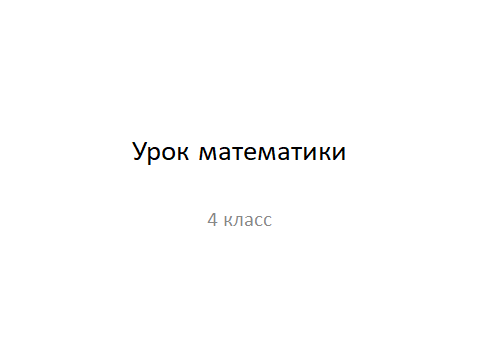 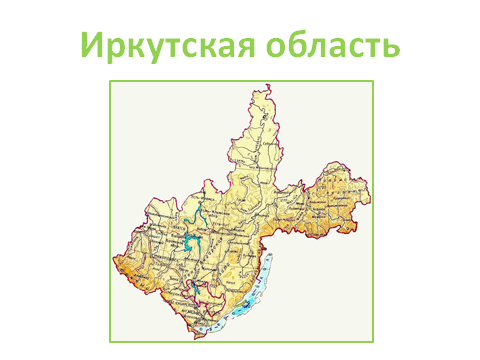 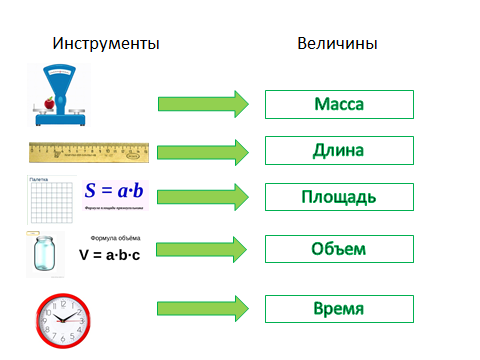 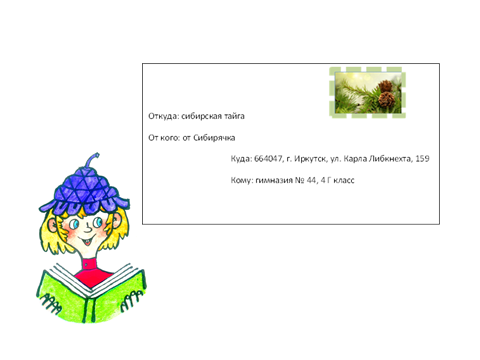 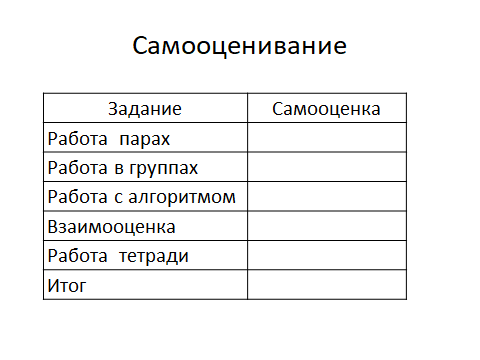 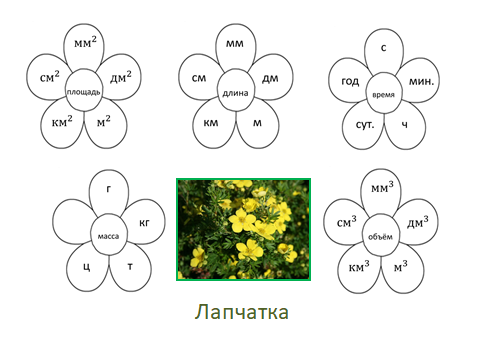 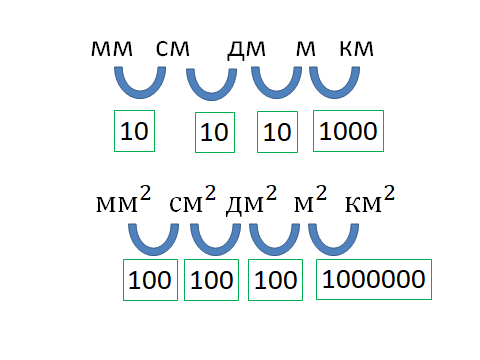 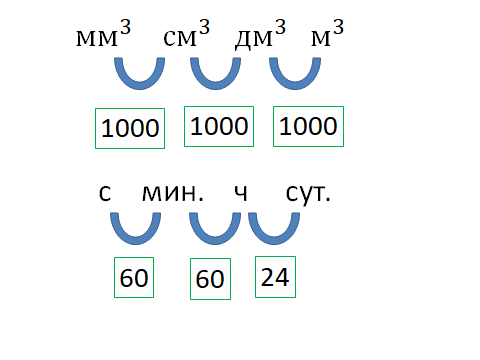 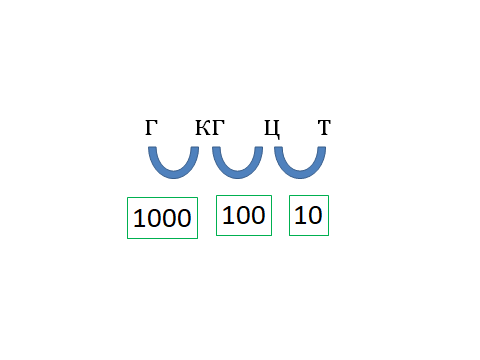 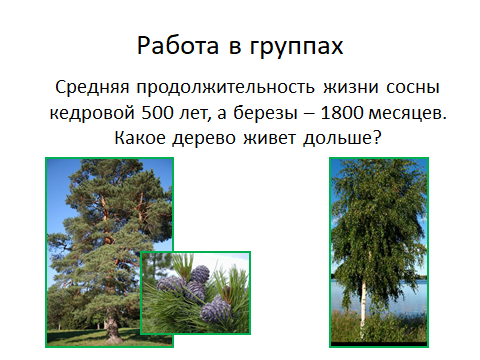 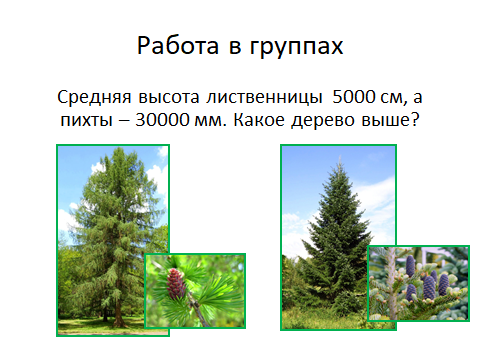 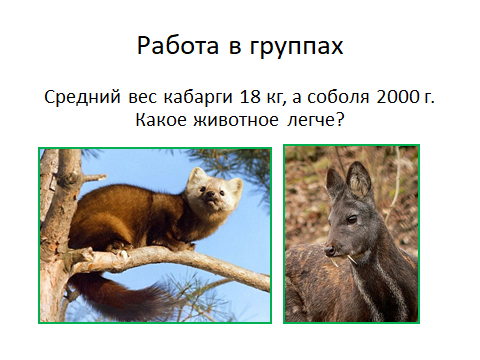 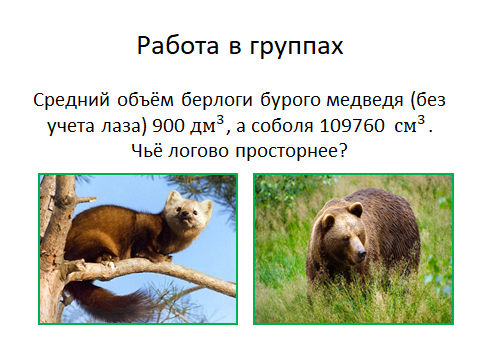 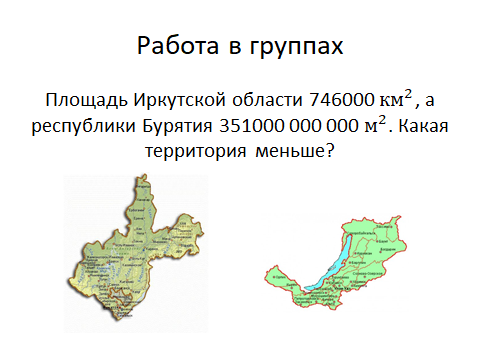 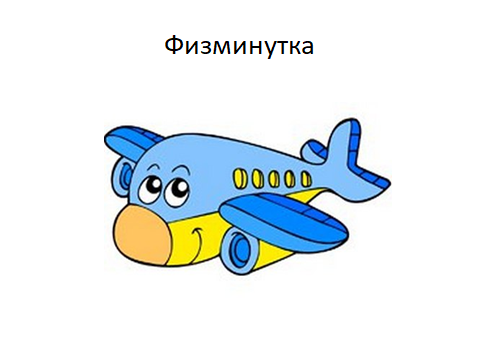 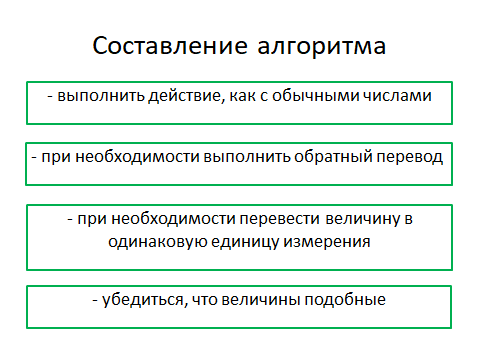 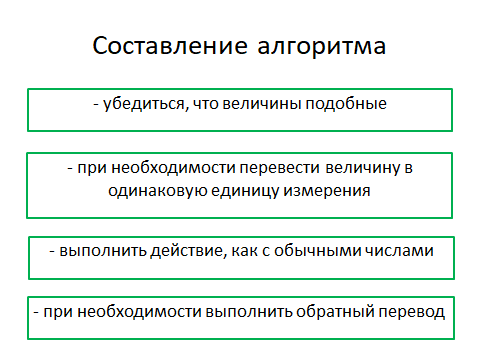 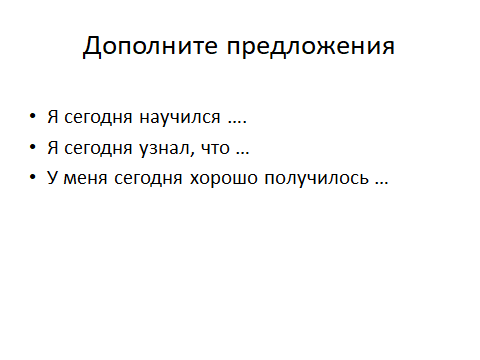 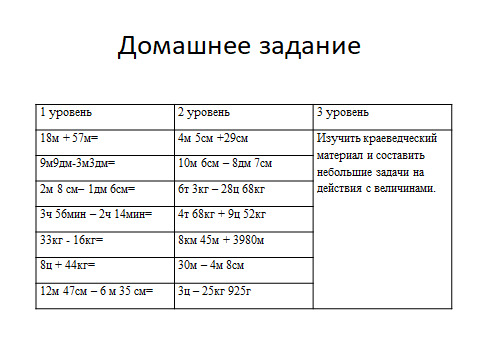 Список использованной литературыБояркин В,М, География Иркутской области - И:Восточно-Сибирское книжное издательство, 1985, 176 с.Мы живем вокруг Байкала, сост. Шульгина Е.-И:Изд. Обл. дет. б-ки им. Марка Сергеева, 2015-64с.Сибирячок, детский журнал, И.: 2019,  № 6, 32 с.Ссылки на изображенияБереза https://forum.awd.ru/gallery/images/upload/7c3/640/7c3640c78f0e735bdeaba76e96f14fd3.jpgБанка https://td-tnp.ru/_src/Catalog.Item/8412_image/2469.jpgВесы https://avatars.mds.yandex.net/get-zen-logos/201842/pub_5b83c55d9e7a3400aa0e45f5_5c2e6fc49175d500aabd5083/xxhКарта Иркутской области https://library.brstu.ru/static/bd/baikal/baikal/images/irk_obl.jpgКабарга https://rosuchebnik.ru/upload/medialibrary/052/052b931755d78c50b76ad764d3a96c2f.jpgКарта республики Бурятия https://ds05.infourok.ru/uploads/ex/06b5/00018d54-17557dbc/img2.jpgЛапчатка https://luchshii-sad.ru/wp-content/uploads/2020/06/saghency-lapchatka-kustarnikovaya-goldteppich-2.jpgЛинейка https://cdn.mamazin.com.ua/img/products_pictures/medium_20150421130443279503.jpg Лиственница https://www.psp-group.ru/upload/iblock/44d/44d15f37158ca2554b489b7f5ef7c5e7.jpg Медведь бурый https://heaclub.ru/tim/c12f9f421fba1f6bfe9fafc4652fee35/burii-medved.jpg Палетка https://ae04.alicdn.com/kf/H7b77621d9dcb4875a1c24e38eef42121v/-.jpg_50x50.jpg Пихта https://2sotki.ru/wp-content/uploads/a/a/7/aa7497faf4b62ba030541527b62891df.jpg Самолётик https://ds04.infourok.ru/uploads/ex/0be9/0012f7a8-26b60174/3/img3.jpg Сибирячок https://ds05.infourok.ru/uploads/ex/0c53/0015a3aa-47d4ec9e/hello_html_m7951c96a.jpg Соболь http://onfermer.ru/wp-content/uploads/2016/04/1-804.jpg Сосна кедровая https://www.martin-sad.ru/upload/iblock/4f0/4f0f122b3da43173459ab8714e7d78ec.jpg Часы https://im0-tub-ru.yandex.net/i?id=a3f309706bbb14461ef733f00567d2ce&ref=rim&n=33&w=227&h=225 Шишки https://i.mycdn.me/i?r=AzEPZsRbOZEKgBhR0XGMT1RkOtpg5XIen2Kh6rmnvvkUb6aKTM5SRkZCeTgDn6uOyicЗаданиеСамооценкаРабота  парахРабота в группахРабота с алгоритмомВзаимооценкаРабота  тетрадиИтог1 уровень2 уровень3 уровень18м + 57м=4м 5см +29смИзучить краеведческий материал и составить небольшие задачи на действия с величинами. 9м9дм-3м3дм=10м 6см – 8дм 7смИзучить краеведческий материал и составить небольшие задачи на действия с величинами. 2м 8 см– 1дм 6см=6т 3кг – 28ц 68кгИзучить краеведческий материал и составить небольшие задачи на действия с величинами. 3ч 56мин – 2ч 14мин=4т 68кг + 9ц 52кгИзучить краеведческий материал и составить небольшие задачи на действия с величинами. 33кг - 16кг=8км 45м + 3980мИзучить краеведческий материал и составить небольшие задачи на действия с величинами. 8ц + 44кг=	30м – 4м 8смИзучить краеведческий материал и составить небольшие задачи на действия с величинами. 12м 47см – 6 м 35 см=3ц – 25кг 925гИзучить краеведческий материал и составить небольшие задачи на действия с величинами. ТемаПедагогическая цельЗакрепление знаний о величинах, усвоение алгоритма действий при выполнении действий с величинами.Тип урокаУрок формирования новых уменийТехнология построения урокаТехнология обучения в сотрудничествеПланируемые результаты (предметные)Применение полученных знаний о величинах, их соотношениях; осуществление выбора действия для решения задач; применение алгоритма выполнения действий с величинами; совершенствование вычислительных навыков.Личностные результатыформирование внутренней позиции школьника на уровне положительного отношения к предмету, ориентации на содержательные моменты школьной действительности, адекватной мотивации  учебной деятельности.   Универсальные учебные действия (метапредметные)Регулятивные: умение высказывать своё предположение на основе работы с изученным материалом, оценивать учебные действия в соответствии с поставленной задачей, умение прогнозировать предстоящую работу (составлять план), осуществлять познавательную и личностную рефлексию.Познавательные: умение осуществлять анализ объектов с выделением существенных и несущественных признаков, проводить сравнение, и классификацию по заданным критериям,  обобщать, анализировать задачу, устанавливать зависимость между величинами, взаимосвязь между условием и вопросом задачи, определять количество и порядок действий для решения задачи, выбирать и объяснять выбор действий; умение читать и записывать величины (массу, время, длину, площадь, скорость), используя основные единицы измерения величин и соотношения между ними, сравнивать названные величины, выполнять арифметические действия с этими величинами; формирование вычислительных навыков.Коммуникативные: умение слушать и понимать других, строить речевое высказывание и оформлять свои мысли в устной и письменной форме, умение работать в паре, в группах.Основное содержание темы, понятия и терминыВеличины, длина, масса, площадь, объем, время, соотношение.Образовательные ресурсы и оборудованиеФон и магнитные значки для рефлексии, шкатулка, презентация урока, схема, конверты, творческие задания, карточки для работы в группах, стихотворения, видеоролик «Физминутка», алгоритм «Действия с величинами», бланки для самооценивания.Этапы урокаЭтапы урокаФормы, методы, методические приёмыФормы, методы, методические приёмыДеятельность учителяДеятельность учащихсяДеятельность учащихсяВид и формаконтроляЭтапы урокаЭтапы урокаФормы, методы, методические приёмыФормы, методы, методические приёмыДеятельность учителяОсуществляемые действияФормируемыеуменияВид и формаконтроля11223456I. Организация начала урокаПроверка готовности класса и оборудованияI. Организация начала урокаПроверка готовности класса и оборудованияФронтальныйСловесныйСлово учителяФронтальныйСловесныйСлово учителяПриветствие учащихся.Вы определили своё настроение перед уроком, и у нас с вами получилась целая цветочная полянка. А чего на ней не хватает? Я тоже хочу обозначить свое настроение. (Прикрепляю солнышко) И с этой полянки мы немного окунемся в мир природы родного края. Как называется наш край?Пусть мне твердят,Что есть места иные, Что в мире есть иная красота.А я люблю свои Места родные,Милые места. (М. Пляцковский)До начала урока ученики, заходя в класс, определяют свое эмоциональное состояние. Они выбирают из шкатулки магнитный значок цветочек или тучка. Цветочек – хорошее настроение, тучка – хмурое или тревожное настроение, которое нельзя назвать хорошим. Значок прикрепляют на фон, находящийся на доске. 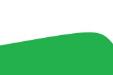 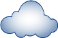 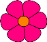 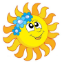 Приветствуют учителя. Организуют свое рабочее место. На парте должен быть учебник, тетрадь, пенал, дневник, заранее выданные раздаточные материалы.Отвечают на вопросы учителя.Эмоциональная отзывчивость на слова учителя, анализ эмоционального состояния.Фронтальный. Наблюдение учителяII. Постановка целей  урока и мотивация учебной деятельности учащихся.Определить тему урока и его цели.Мотивировать ученика к учебной деятельности; побудить к активной работе на уроке.II. Постановка целей  урока и мотивация учебной деятельности учащихся.Определить тему урока и его цели.Мотивировать ученика к учебной деятельности; побудить к активной работе на уроке.ФронтальныйСловесныйРабота со схемойФронтальныйСловесныйРабота со схемойРассмотрите схему на доске и дополните её. Что мы можем измерить при помощи данных инструментов?Зачем нужны величины? Где эти знания могут пригодиться в жизни? Теперь определим, что будем делать с величинами.У вас на парте есть конверт. Определите, от кого пришло письмо. Кто такой Сибирячок? Это мальчик, рожденный из шишки, литературный герой детского журнала «Сибирячок». Занимаясь делами леса, он столкнулся с проблемой, и узнал, что сегодня на уроке мы сможем помочь ему.Достаньте белую карточку. Внимательно рассмотрите ее. Какой вопрос мы будем изучать сегодня на уроке?Как поможем?Откройте тетради, запишите число и тему урока.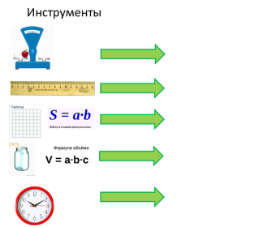 Ученики рассматривают схему и дополняют ее.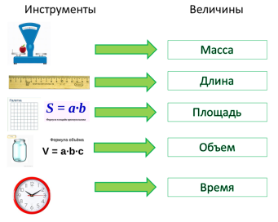 Работают с конвертом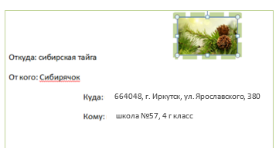 Анализируют выражения 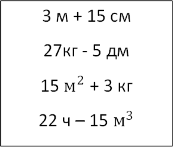 (Как правильно выполнять действия с величинами)Записывают число и тему урока.Умения устанавливать соответствия, обобщать.ФронтальныйIII. Актуализация Актуализировать и обобщить у учеников знаний по данной теме.1. Работа  парах2. Фронтальная работа3. Работа в группахIII. Актуализация Актуализировать и обобщить у учеников знаний по данной теме.1. Работа  парах2. Фронтальная работа3. Работа в группахФронтальный СловесныйПрактическийФронтальный СловесныйПрактический1) Вспомним, что вы знаете по данной теме. Слайд 5Свою работу вы будете оценивать сами. В бланках напротив вида работы поставите знаки «+» или «–» в зависимости от ваших результатов.В одном из конвертов на каждой парте есть пакетик с лепестками очень полезного растения, которое называется лапчатка или водосбор. В народе его называют ещё и курильским чаем. На каждом лепестке единица измерения величины, а серединка – сама величина. Установите соответствие, работая в парах.Правила работы в паре:1. Говорим шепотом.2. Работаем вместе.3. Когда закончили выполнение задания, поднимаем руки.4. Оцениваем работу, благодарим друг друга.Слайд 6Сравните свой результат с образцом.2) А сейчас вспомним соотношение единиц измерения.Слайд 7, 8,93) Сейчас мы будем работать  группах. Повторим правила такой работы.1. Выберите лидера группы, который будет следить за временем работы, работать с сигнальной карточкой и давать ответ команды.2. Обсудите пути достижения целей, распределите задания для каждого из членов группы.3. Убедитесь, что члены группы понимают цели и задачи, стоящие перед ними.4. Стремитесь достигнуть компромисса при принятии решений.5. Каждая версия обсуждается в группе. В группе согласуется общее решение.В своём конверте возьмите зеленую карточку и пройдите  группу своих величин и расположите единицы измерения в порядке возрастания. Готовность группы показываете сигнальной карточкой.(На стенах  пяти местах наклеены названия величин. Каждой группе выдается сигнальная карточка.)Круговая проверка. Каждая группа проверяет правильность выполнения у следующей, а последняя у первой. Результат обозначают сигнальной карточкой.4) Каждая группа произвольно рассаживается на удобные места, получает 1 задание.Работа в группахЗапишите неравенства 1) Средняя продолжительность жизни сосны кедровой 500 лет, а березы – 1800 месяцев. Какое дерево живет дольше?2) Средняя высота лиственницы 5000 см, а пихты – 30000 мм. Какое дерево выше?3) Средний вес кабарги 18 кг, а соболя 2000 г. Какое животное легче?4) Средний объём берлоги бурого медведя (без учета лаза) 900 , а соболя 109760. Чьё логово просторнее?5) Площадь Иркутской области 746000 , а республики Бурятия 351000 000 000 . Какая территория меньше?Проверка фронтальная. Каждая группа озвучивает один ответ по порядку.Слайды 10 -14Выполняют работу в парах, осуществляют самоконтроль выполнения задания и самооценку работыУчаствуют во фронтальной работеРабота в группах. Ответы лидера группы с обоснованием. Запись неравенств в тетрадь.Повторение единиц измерения величин, их соотношений. Умение работать в паре и группе, осуществлять взаимоконтроль.Фронтальный ВзаимоконтрольСамоконтроль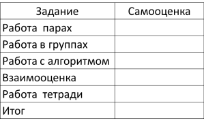 IV. ФизминуткаIV. ФизминуткаФронтальный ПрактическийФронтальный ПрактическийА откуда мы можем увидеть большие территории?Слайд 15, видеоролик.А откуда мы можем увидеть большие территории?Слайд 15, видеоролик.Ответы детей, выполнение разминки.Осуществляют профилактику утомленияСамоконтроль Наблюдение учителяV. Введение нового материалаV. Введение нового материалаПрактическийПроблемныйПрактическийПроблемныйЧтобы Сибирячок никогда не ошибался при выполнении действий с величинами, составим для него алгоритм.Из конверта достаньте карточки со скрепкой. Работаете с алгоритмом индивидуально. Составляете алгоритм из частей и выполняете взаимопроверку с соседом по парте.Слайд 16 -17Алгоритм «Действия с величинами»- убедиться, что величины подобные- при необходимости перевести величину в одинаковую единицу измерения- выполнить действие, как с обычными числами- при необходимости выполнить обратный перевод СамооценкаЧтобы Сибирячок никогда не ошибался при выполнении действий с величинами, составим для него алгоритм.Из конверта достаньте карточки со скрепкой. Работаете с алгоритмом индивидуально. Составляете алгоритм из частей и выполняете взаимопроверку с соседом по парте.Слайд 16 -17Алгоритм «Действия с величинами»- убедиться, что величины подобные- при необходимости перевести величину в одинаковую единицу измерения- выполнить действие, как с обычными числами- при необходимости выполнить обратный перевод СамооценкаИндивидуальное составление алгоритма, самооценивание, взаимооцениваниеУсвоение алгоритма «Действия с величинами»Фронтальный. Наблюдение учителяСамооцениваниеВзаимооцениваниеVI. Первичное закрепление VI. Первичное закрепление ФронтальныйСловесныйПрактическийФронтальныйСловесныйПрактическийРабота с учебником стр. 3 № __А теперь закрепим наши умения на практике. Откройте учебники на стр. 3. Познакомьтесь с заданием №___. Выполните его  тетради. К доске пойдет работать ___________.СамооценкаРабота с учебником стр. 3 № __А теперь закрепим наши умения на практике. Откройте учебники на стр. 3. Познакомьтесь с заданием №___. Выполните его  тетради. К доске пойдет работать ___________.СамооценкаВыполняют работу в тетрадях и на доскеПервичное закрепление алгоритма действий. Анализируют правильность выполнения письменной работы.ФронтальныйVII. Подведение итога урокаVII. Подведение итога урокаФронтальныйСловесныйФронтальныйСловесныйСлайд 18Для подведения итога урока, дополните фразы:Я сегодня научился ….Я сегодня узнал, что …У меня сегодня хорошо получилось …Слайд 18Для подведения итога урока, дополните фразы:Я сегодня научился ….Я сегодня узнал, что …У меня сегодня хорошо получилось …Подводят итоги работыАнализируют итоги деятельности на урокеФронтальныйVIII. ОцениваниеФронтальныйПосмотрите на бланк самооценивания. Если у вас все знаки – плюсы, то вы поработали отлично. Если плюсов больше, чем минусов, то поработали хорошо. А если минусов больше, нужно приложить больше стараний  учебе.А как поработал коллектив? Я считаю, что вы сегодня поработали_________.Выполняют самооценкуАнализируют итоги деятельности на урокеФронтальныйIX. РефлексияФронтальный Изменилось ли ваше настроение во время урока? Что вас удивило? Обрадовало? Устные ответы.Анализируют свою работу на уроке. Оценивают свою работу на уроке.Наблюдение учителя.Х. Домашнее заданиеСловесныйСлайд 19Домой я вам предлагаю разноуровневое задание, выполнять можете его по желанию. Ребята, которые испытывают затруднения, будут выполнять задания полегче, а кому все дается легко – посложнее.Получают инструктажЗаданиеСамооценка Работа  парахРабота в группахРабота с алгоритмомВзаимооценкаРабота  тетрадиИтог- убедиться, что величины подобные- при необходимости перевести величину в одинаковую единицу измерения- выполнить действие, как с обычными числами- при необходимости выполнить обратный перевод1 уровень2 уровень3 уровень18м + 57м=4м 5см +29смИзучить краеведческий материал и составить небольшие задачи на действия с величинами. 9м9дм-3м3дм=10м 6см – 8дм 7смИзучить краеведческий материал и составить небольшие задачи на действия с величинами. 2м 8 см– 1дм 6см=6т 3кг – 28ц 68кгИзучить краеведческий материал и составить небольшие задачи на действия с величинами. 3ч 56мин – 2ч 14мин=4т 68кг + 9ц 52кгИзучить краеведческий материал и составить небольшие задачи на действия с величинами. 33кг - 16кг=8км 45м + 3980мИзучить краеведческий материал и составить небольшие задачи на действия с величинами. 8ц + 44кг=	30м – 4м 8смИзучить краеведческий материал и составить небольшие задачи на действия с величинами. 12м 47см – 6 м 35 см=3ц – 25кг 925гИзучить краеведческий материал и составить небольшие задачи на действия с величинами. 